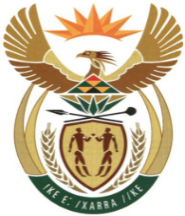 MINISTRYMINERAL RESOURCES AND ENERGYREPUBLIC OF SOUTH AFRICAPrivate Bag X 59, Arcadia, 0007, Trevenna Campus, Building 2C, C/o Meintjes & Francis Baard Street, Tel: +27 12 406 7612, Fax: +27 12 323 5849Private Bag X9111 Cape Town 8000, 7th Floor, 120 Plein Street Cape Town, Tel: +27 21 469 6425, Fax: +27 21 465 5980	Memorandum from the Parliamentary OfficeNational Assembly: 1895Please find attached a response to Parliamentary Question for written reply asked by Prof C T Msimang (IFP)  to ask the Minister of Mineral Resources and Energy Mr. Mthokozisi MpofuActing Deputy Director-General: Mineral and Energy Project and Programme…………./………../2023Recommended/ Not RecommendedMr. Jacob MbeleDirector-General: Mineral Resources and Energy………………/………………/2023Approved / Not Approved Mr. S.G MantasheMinister of Mineral Resources and Energy ………………/………………/20231895.	Prof C T Msimang (IFP) to ask the Minister of Mineral Resources and Energy: Whether the Government will subsidise rooftop solar panels for households and small-, medium- and micro-enterprises, in line with the 4th mandate of the National Energy Crisis Committee to unleash businesses and households to invest in rooftop solar; if not, why not; if so, what are the relevant details?				NW2149E								Reply:The National Energy Crisis Committee (NECOM) resolution has already found expression in National Treasury announcement of allowing tax rebates in as far as rooftop solar installation by households and The Small, Medium and Micro Enterprises (SMME).